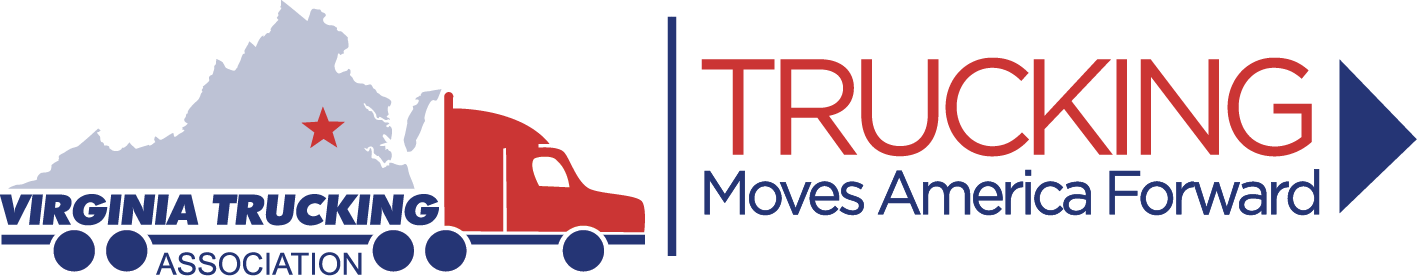 2024 VIRGINIA TRUCK DRIVING CHAMPIONSHIPSSPONSORSHIP OPTIONSPlatinum Sponsor - $1,250.00Front cover recognition in the TDC program, along with being named a Virginia TDC main sponsor. Your Company logo will be displayed on TDC banner located above the announcers stand, along with company and main sponsor recognition on sponsorship sign display inside the event tent during the banquet/cookout and the awards presentation, as well as recognition during the event.Gold Sponsor - $750.00 Rear cover recognition in the TDC program, along with company recognition on sponsorship sign on display inside the event tent during the banquet/cookout and the awards presentation, as well as recognition during the event.Silver Sponsor - $500.00Inside program recognition in the TDC program, company recognition on sponsorship sign displayed inside the event tent during the banquet/cookout and the awards presentation, as well as recognition during the event.Bronze Sponsor - $250.00Inside program recognition in the TDC program, along with company recognition during the event.  Any questions on sponsorship, please contact John Murray at 804-355-5371.Please mail to:		Virginia Trucking Association 				or Fax to: 804-358-1374			4821 Bethlehem Road, Suite 101					Richmond, VA 23230We pledge:	$____________     As a sponsor of the 2024 Virginia Truck Driving Championships._____Enclosed is our check payable to “Virginia Trucking Association”   or    _____Please bill us.Company__________________________________________________________________Contact Person: _____________________________  Phone:____________________________Address:  ___________________________________ City, State, Zip:  _____________________Email Address: ________________________________________________________________To Pay By Credit Card:Credit Card # Expiration Date:Name on Card:Name on Card:Security Code: